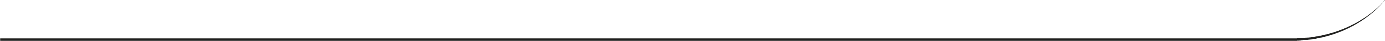 Corbion faz mudanças estratégicas na liderança para crescimento na Ásia-Pacífico e LatamMaria Cecília Londoño deixa a vice-presidência Latam da Corbion, onde atuou por oito anos, e leva sua experiência e habilidade para elevar a participação da indústria fornecedora de soluções de ingredientes explorando novas oportunidades na região de APAC. Seu sucessor, Rafael Contador, assume o cargo com a missão de continuar o trabalho consagrado na América LatinaA Corbion, uma das principais indústrias fornecedoras de soluções de preservação natural, escolheu a até então vice-presidente Latam, Maria Cecilia Londoño para conduzir a expansão de negócio de soluções alimentícias sustentáveis na região da APAC (Ásia – Pacífico), baseada em Singapura. Para liderar os negócios na América Latina, assume, em São Paulo, como seu sucessor, Rafael Contador, um veterano com nove anos de experiência na empresa. Com MBA Executivo da Fundação Dom Cabral e pós-graduação na Saint Paul Business School e na Universidade de Stanford, Maria Cecília liderou o crescente negócio de soluções alimentícias sustentáveis da Corbion na América Latina desde que ingressou na empresa em 2015. Foi responsável pela gestão de grandes aquisições estratégicas e esforços de integração, obtendo resultados excepcionais. Sua experiência no setor de alimentos é extensa, abrangendo uma variedade de funções de liderança, principalmente na América Latina e na França, para algumas das principais empresas de ingredientes em todo o mundo.Para Andy Muller, Presidente da unidade de soluções alimentícias sustentáveis, Maria Cecília se destaca por ter impulsionado os negócios na América Latina com estratégias de crescimento orgânico e inorgânico. “Ter líderes fortes e colaborativos em nível regional é extremamente importante para uma empresa global de alimentos. Suas estratégias de crescimento têm sido fundamentais para promover e desenvolver outros líderes eficazes na organização. Sua capacidade, conhecimento e experiência serão uma vantagem para nós na região da APAC. E Rafael Contador está pronto para dar continuidade ao trabalho de sucesso que ela vinha desenvolvendo na América Latina”, comentou.Rafael Contador é formado em Engenharia de Alimentos pela Unicamp e pós-graduado pelo EMM Group e pela Ashridge Business School, na Holanda. Em sua trajetória na Corbion atuou em funções colaborativas de desenvolvimento de negócios, gerenciamento de produtos, vendas, aplicações e marketing. Além disso, desempenhou um papel estratégico na liderança da integração bem-sucedida após as aquisições da Granotec do Brasil e da Granolife no México, pela Corbion. "Ninguém que conhece o Rafael ficaria surpreso por ele ter sido convidado a liderar nosso negócio na região LATAM", enfatiza Muller. "Ele conquistou seu reconhecimento pelos clientes em toda a região e também dos seus colegas da Corbion. É um profissional que cria conexões e relacionamentos oferecendo uma forte combinação de conhecimento técnico, foco no cliente e um espírito colaborativo. Quando há um desafio a ser resolvido, Rafael está sempre envolvido na busca da solução certa", finalizou a presidente da unidade de soluções alimentícias sustentáveis da Corbion.Sobre a CorbionA Corbion é uma empresa de ingredientes sustentáveis dedicada a preservar o que importa, especializada em ácido láctico, derivados de ácido láctico, soluções de preservação de alimentos, misturas funcionais e ingredientes de algas. Defendemos a preservação em todas as formas: da produção de alimentos à saúde e ao planeta, utilizando nossa profunda aplicação e conhecimento do produto para impulsionar a engenhosidade da natureza por meio da ciência. Com mais de um século de experiência, continuamos trabalhando lado a lado com nossos clientes para fazer com que nossas tecnologias de ponta funcionem para eles. Aproveitando nossas capacidades avançadas em tecnologia de fermentação e conservação, ajudamos a diferenciar produtos em diversos mercados que incluem alimentos, cuidados domésticos e pessoais, nutrição animal, produtos farmacêuticos, eletrônicos, dispositivos médicos e bioplásticos. Em 2022, a Corbion gerou vendas anuais de 1.457,9 milhões de euros, força de trabalho de 2.601 FTE e está listada na Euronext Amsterdam. Para mais informações: www.corbion.comCorbion makes new leadership appointments to advance growth in APAC and LATAM regions The proven regional leader for the global ingredient solutions provider will leverage her experience and skills to further raise Corbion's profile and seize new opportunities in the APAC region, while her successor focuses on continuing the company’s success thus far in Latin America.Corbion, one of the foremost providers of nature-based preservation solutions, has chosen Maria Cecilia Londoño to lead the expansion of its Sustainable Food Solutions business in the APAC region. She will be based in Singapore. Rafael Contador, a nine-year veteran of the company, will now take the role of Regional Vice President, LATAM, heading the business unit’s efforts in the Latin America region. He will be based in São Paulo. Ms. Londoño has led Corbion's growing food business in LATAM since joining the company in 2015, and has overseen major strategic acquisitions and integration efforts, delivering exceptional results. Her food industry experience is extensive, encompassing a variety of leadership roles, primarily in Latin America as well as in France, for some of the world's leading ingredients companies. She holds an Executive MBA from Fundacão Dom Cabral and has pursued post-graduate studies at the Saint Paul Business School and Stanford University among others."Having strong, collaborative leaders at the regional level is extremely important for a global food business," Mr. Muller said. "Maria Cecilia has excelled in propelling the business in the LATAM region through both organic and inorganic growth strategies, and she has been instrumental in fostering and developing other effective leaders within her organization. Her ability, knowledge, and experience will be a real advantage for us in the APAC region. And Rafael is ready to build on her success in LATAM going forward."In his time with Corbion, Mr. Contador has served in a variety of roles encompassing business development, product management, sales, applications and marketing. In addition, he played a strategic role in leading the successful integration of Granotec (Brazil) and Granolife (Mexico) into the Corbion organization following those acquisitions. "No one who knows Rafael would be surprised he has been asked to lead our food business in the LATAM region," said Andy Muller, President of Sustainable Food Solutions at Corbion. "He has earned the respect of our customers throughout the region and his colleagues at Corbion. He is a relationship-builder who offers a strong combination of technical understanding, customer focus and a collaborative spirit. When there's a challenge to solve, Rafael is often at the center of finding the right solution." Mr. Contador holds a bachelor's degree in Food Engineering from the Universidade Estadual de Campinas (UNICAMP) and has pursued post-graduate studies at EMM Group and Ashridge Business School in the Netherlands.For more information, please contact:  Press:  Ashley Robertson, Director, Global Marketing & Communications+1 (913) 890 5500, +1 (913) 207 2748Analysts and investors :Peter Kazius, Director, Investor Relations+31 205906242, +31 655409706Background information:Corbion is a sustainable ingredients company dedicated to preserving what matters, specializing in lactic acid, lactic acid derivatives, food preservation solutions, functional blends, and algae ingredients. We champion preservation in all forms, from food and food production to health and the planet, using our deep application and product knowledge to propel nature's ingenuity through science. With more than a century of experience, we continue working side-by-side with our customers to make our cutting-edge technologies work for them. Leveraging our advanced capabilities in fermentation and preservation technology, we help differentiate products in diverse markets that include food, home & personal care, animal nutrition, pharmaceuticals, electronics, medical devices, and bioplastics. In 2022, Corbion generated annual sales of €1,457.9 million and had a workforce of 2,601 FTE. Corbion is listed on Euronext Amsterdam. For more information: www.corbion.comDATENovember 02, 2023